June 2020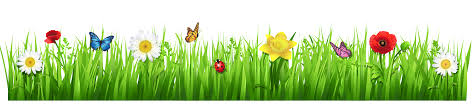 SundayMondayTuesdayWednesdayThursdayFridaySaturday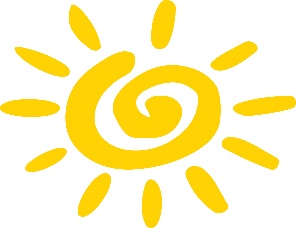 12Ladies Book Club6:30 PM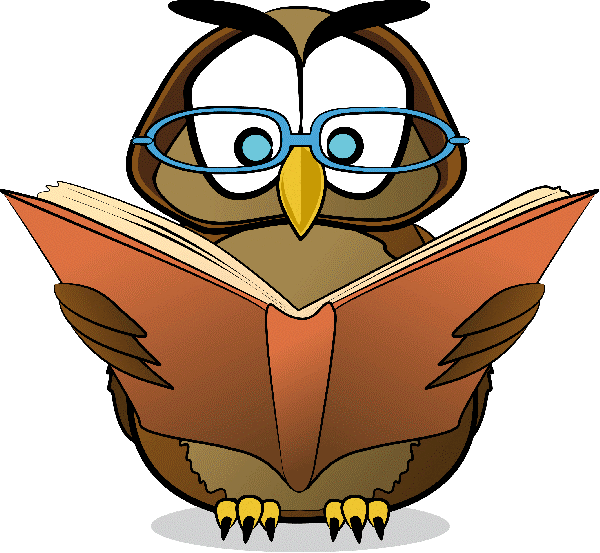 John Burns3Wednesday Evening Prayer Meeting & Refuge Youth6:30 PMLaura Clevenger4John HallbergNick & Beth KulkaDick & Marilyn Scott56 Emma Darby7Savannah LeGars8Samuel Darby9 Board Meeting 6:00 PMElders to follow10Wednesday Evening Prayer Meeting & Refuge Youth6:30 PMDavid Gaines11 Jeff Ohlinger1213NAC Men’s Bible Study 8:00 AM141516Cut & KnotBlanket Ministry6:30 PM17Wednesday Evening Prayer Meeting & Refuge Youth6:30 PMAdam DarbyAl Tate1819Penny Gaines20Tom Darby21 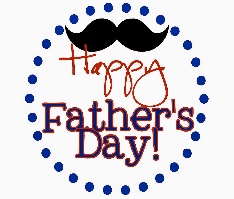 22Brayden Smith23Ladies Book Club6:30 PM24Wednesday Evening Prayer Meeting & Refuge Youth6:30 PMAaron LeGarsPeg Miller25 Audrene Burns2627NAC Men’s Bible Study 8:00 AM2829Vienna BarrettaMatt & JillSeidel30July 1stWednesday Evening Prayer Meeting & Refuge Youth6:30 PMMarilyn Scott2nd3rdZoe DarbyZane Mauro4th 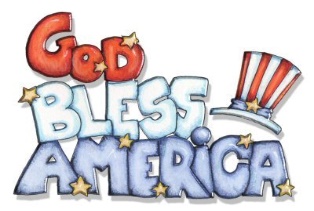 